$211,000.00OLSON – JAGER304 13TH ST WEST, MOBRIDGEMOBRIDGE THOMPSON’S OUTLOTS E2 OF LOT 23RECORD # 6509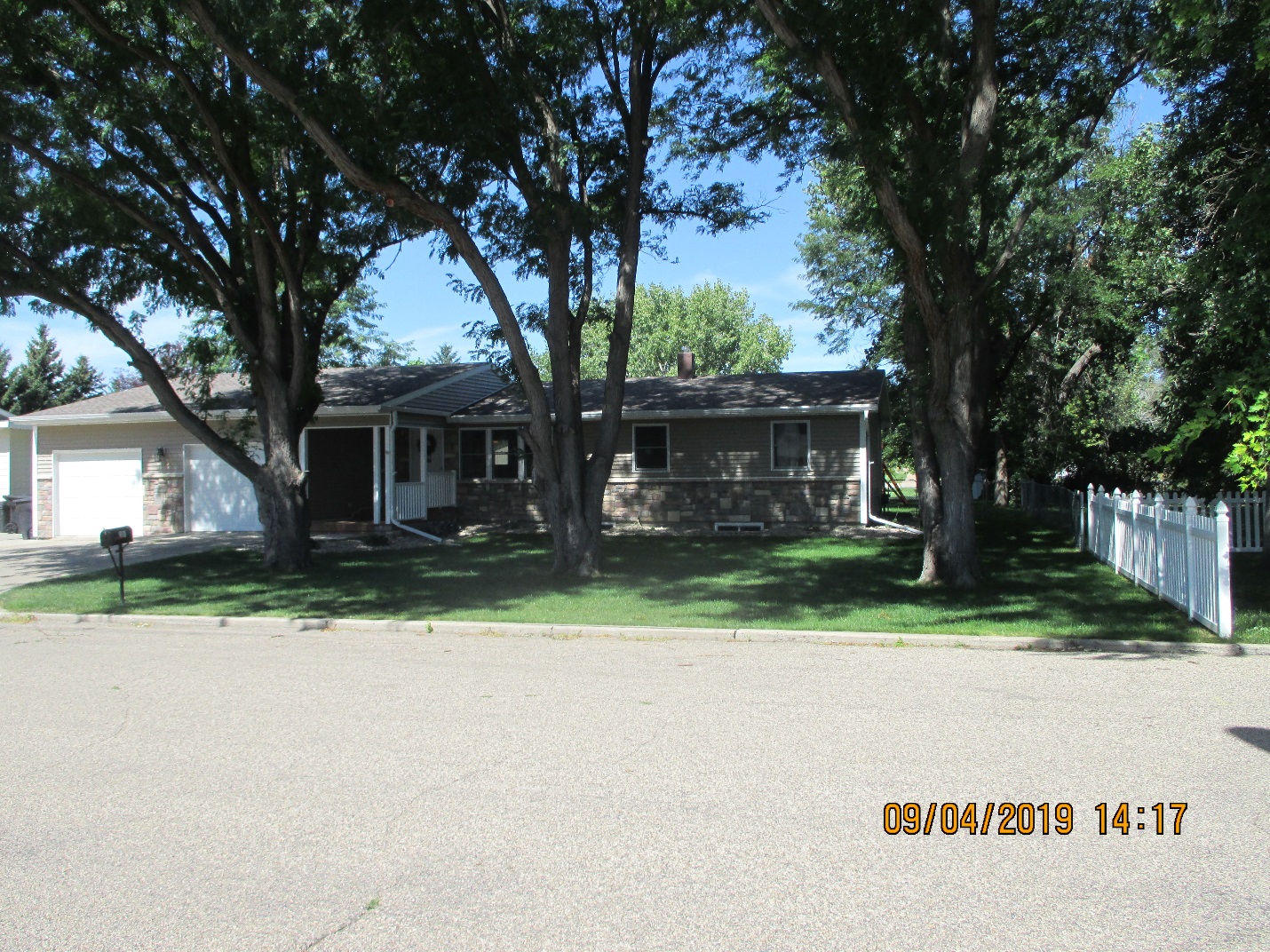 LOT SIZE 82.5 X 264                                                            TOTAL LIVING 1166 SQ FTONE STORY SINGLE FAMILY                                              3 BEDROOMS 1 ¾ BATHSAVERAGE QUALITY & CONDITION                                   1166 SQ FT BASEMENTBUILT IN 1965                                                                    600 SQ FT OF BSMT FINISHED2009; R&R WALL IN GARAGE, GARAGE DOOR $1,0002012; 13’X39’ GARAGE ADDITION $20,000              ATTACHED GARAGE 286 SQ FT2015; ROOF GOOD, 3 EGRESS, CENTRAL AIRDRIVE THRU ATTACHED GARAGE                    2012; NEW VINYL SIDING WINDOWSSOLD ON 3/29/19 FOR $211,000                                  OPEN SLAB PORCH 120 SQ FTASSESSED IN 2019 AT $166,240                                     ROOFED PORCH 84 SQ FTSOLD IN 2014 FOR $170,000ASSESSED IN 2014 AT $124,755                                                  RECORD #6509